ĐẠI HỌC QUỐC GIA TP.HỒ CHÍ MINHTRƯỜNG ĐẠI HỌC BÁCH KHOAKHOA ĐIỆN – ĐIỆN TỬBỘ MÔN ĐIỆN TỬ---------------o0o---------------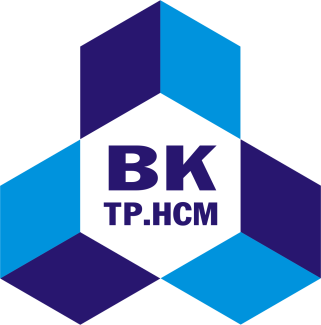 BÁO CÁO THỰC TẬP TỐT NGHIỆP	GVHD:		SVTH: 		MSSV: 	TP. HỒ CHÍ MINH, THÁNG   NĂM 20LỜI CẢM ƠNTp. Hồ Chí Minh, ngày    tháng    năm       .						   		Sinh viênMỤC LỤC1.	GIỚI THIỆU	11.1	Giới thiệu về công ty	11.2	Nhiệm vụ được giao thực tập	11.3	Thời gian và lịch trình thực tập	12.	NỘI DUNG THỰC TẬP	12.1	Nội dung 1	12.2	Nội dung 2	13.	TỔNG KẾT CÔNG VIỆC THỰC TẬP	13.1	Kết quả công việc thực tập	13.2	Kinh nghiệm học được sau khi thực tập	14.	TÀI LIỆU THAM KHẢO	25.	PHỤ LỤC	2DANH SÁCH HÌNH MINH HỌAHình 5-1  Kết quả thi công	3Hình 5-2 Kết quả mô phỏng	3DANH SÁCH BẢNG SỐ LIỆUBảng 1 Thông số hệ thống	3GIỚI THIỆU  Giới thiệu về công tyMô tả tổng quan về công ty nơi sinh viên thực tập.Nhiệm vụ được giao thực tậpSinh viên mô tả các nhiệm vụ được giao thực hiện tại công ty. Nhiệm vụ do giáo viên hướng dẫn giao thêm cho sinh viên cũng được ghi vào đây.(Ví dụ)Nội dung 1: Đọc tài liệu về …Nội dung 2: Sửa máy, hàn bo mạch in …Nội dung 3: Thiết kế bộ điều khiển …Thời gian và lịch trình thực tậpSinh viên ghi rõ thời gian thực tập tại công ty, mô tả lịch trình thực tập.Thời gian thực tập: 2 tháng (từ ngày…. đến ngày….)Lịch trình thực tập: Tuần 1: …Tuần 2: …Tuần 3: …NỘI DUNG THỰC TẬPSinh viên trình bày chi tiết các công việc thực tậpNội dung 1Nội dung 2TỔNG KẾT CÔNG VIỆC THỰC TẬP Kết quả công việc thực tậpSinh viên tự đánh giá kết quả các công việc đã làm khi thực tập.Kinh nghiệm học được sau khi thực tậpSinh viên trình bày những kinh nghiệm học được sau khi thực tập, những nhận xét về trải nghiệm tại môi trường công ty.TÀI LIỆU THAM KHẢOTrong mục này, sinh viên liệt kê những tài liệu đã tham khảo khi thực tập. Những nội dung trình bày ở mục trên có tham khảo tài liệu thì sinh viên cần ghi chú bằng chỉ số (ví dụ [1], [2]). Chỉ số này cần tương ứng danh mục tài liệu tham khảo. Sinh viên xem thêm hướng dẫn cách viết trích dẫn kiểu IEEE. Ví dụ:Tống Văn On, “Thiết kế mạch số với VHDL & Verilog”, Nhà xuất bản Lao động Xã Hội, 2007.Altera Corp., “SDRAM Controller for Altera’s DE2/ DE1 boards”, www.altera.com PHỤ LỤCTrong phần này, sinh viên có thể trình bày:Những kết quả thực nghiệm bổ sung mà trong phần Nội dung thực tập chưa trình bày hết.Phần mã nguồn chương trình, sinh viên cũng có thể trình bày trong mục này. Để ngắn gọn, sinh viên chỉ đưa những mã nguồn chính vào phần Phụ lục.Sơ đồ toàn mạch chi tiết